Фотоотчет о проведении совместной деятельности в группе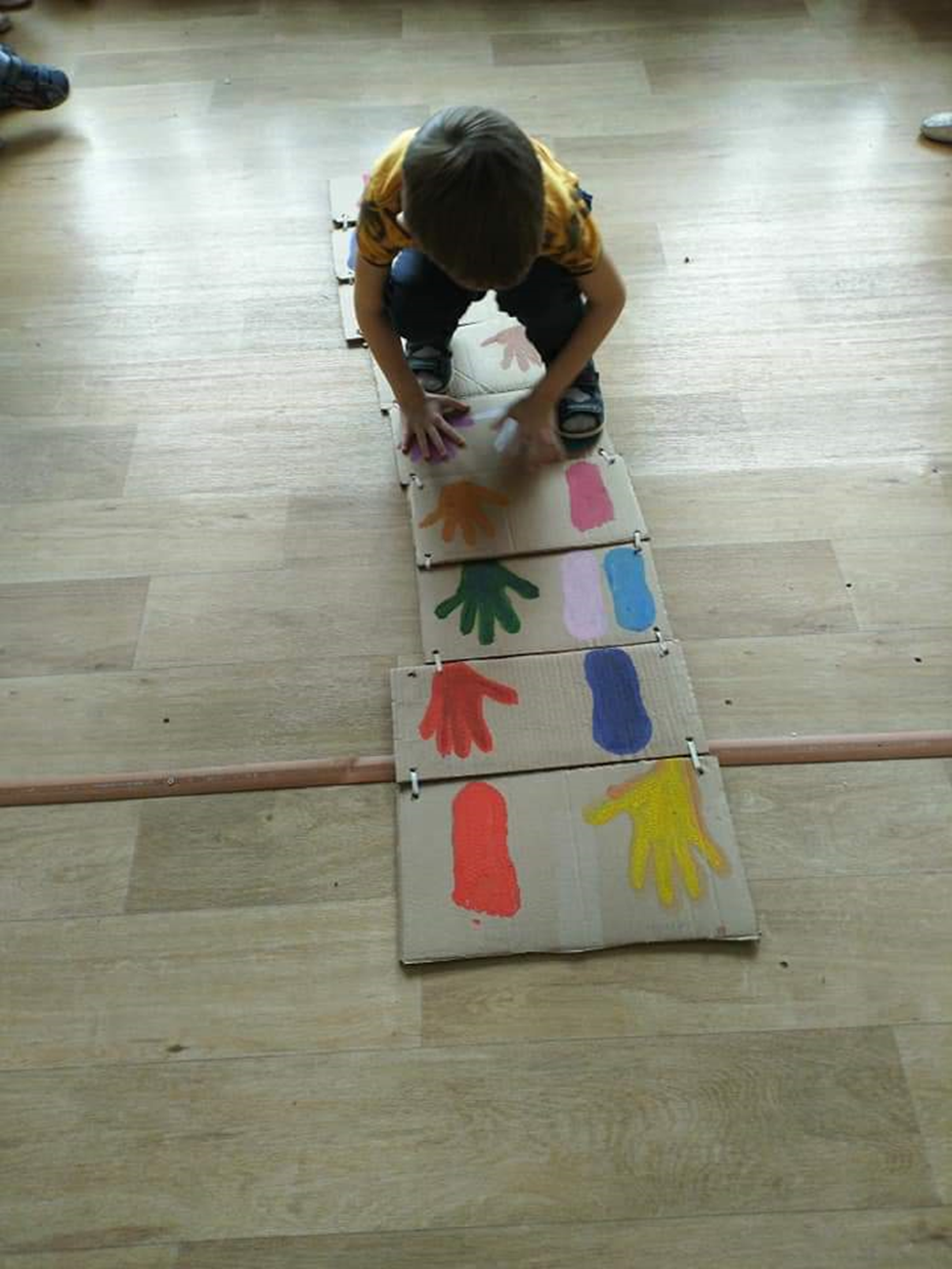 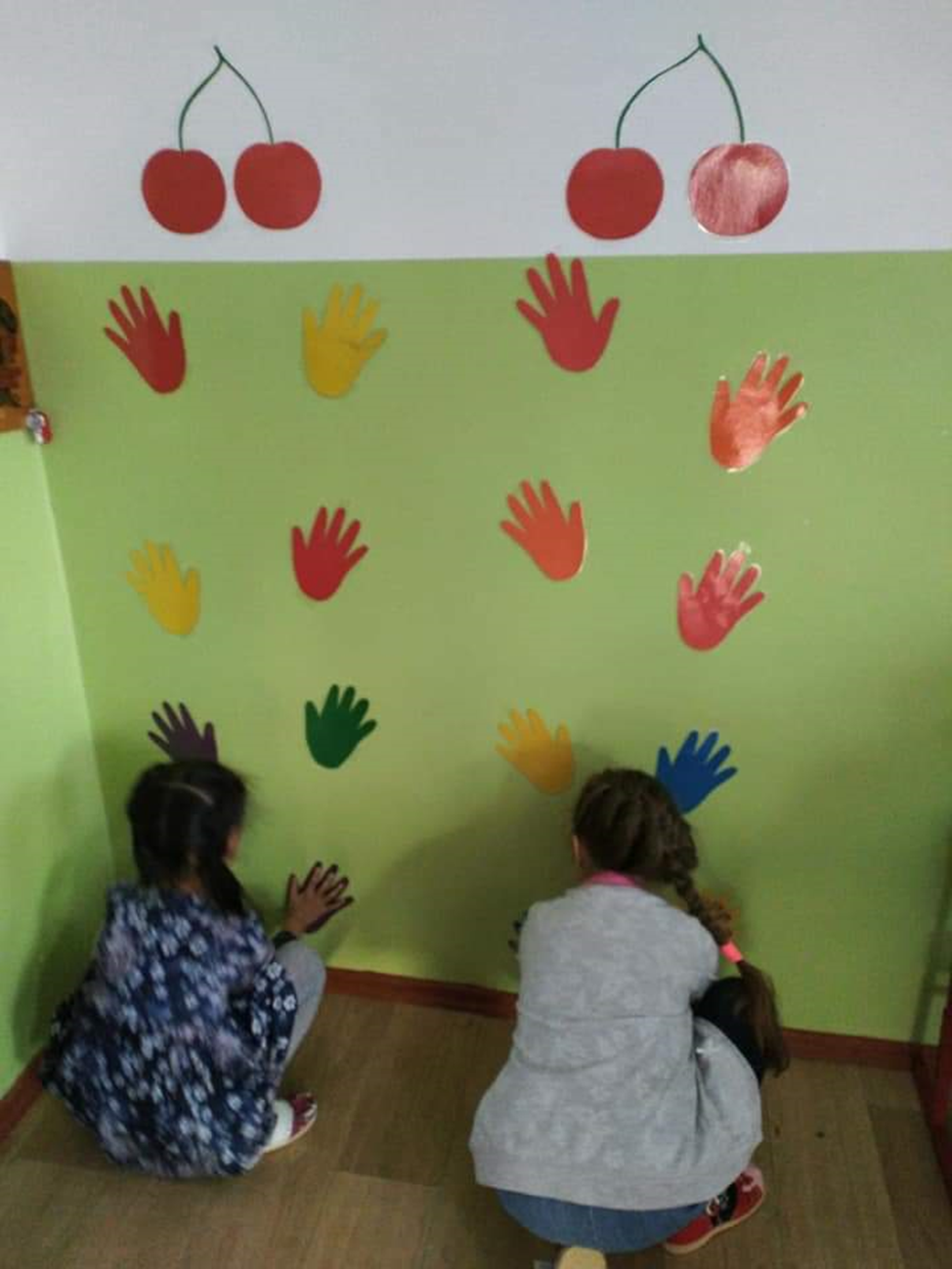 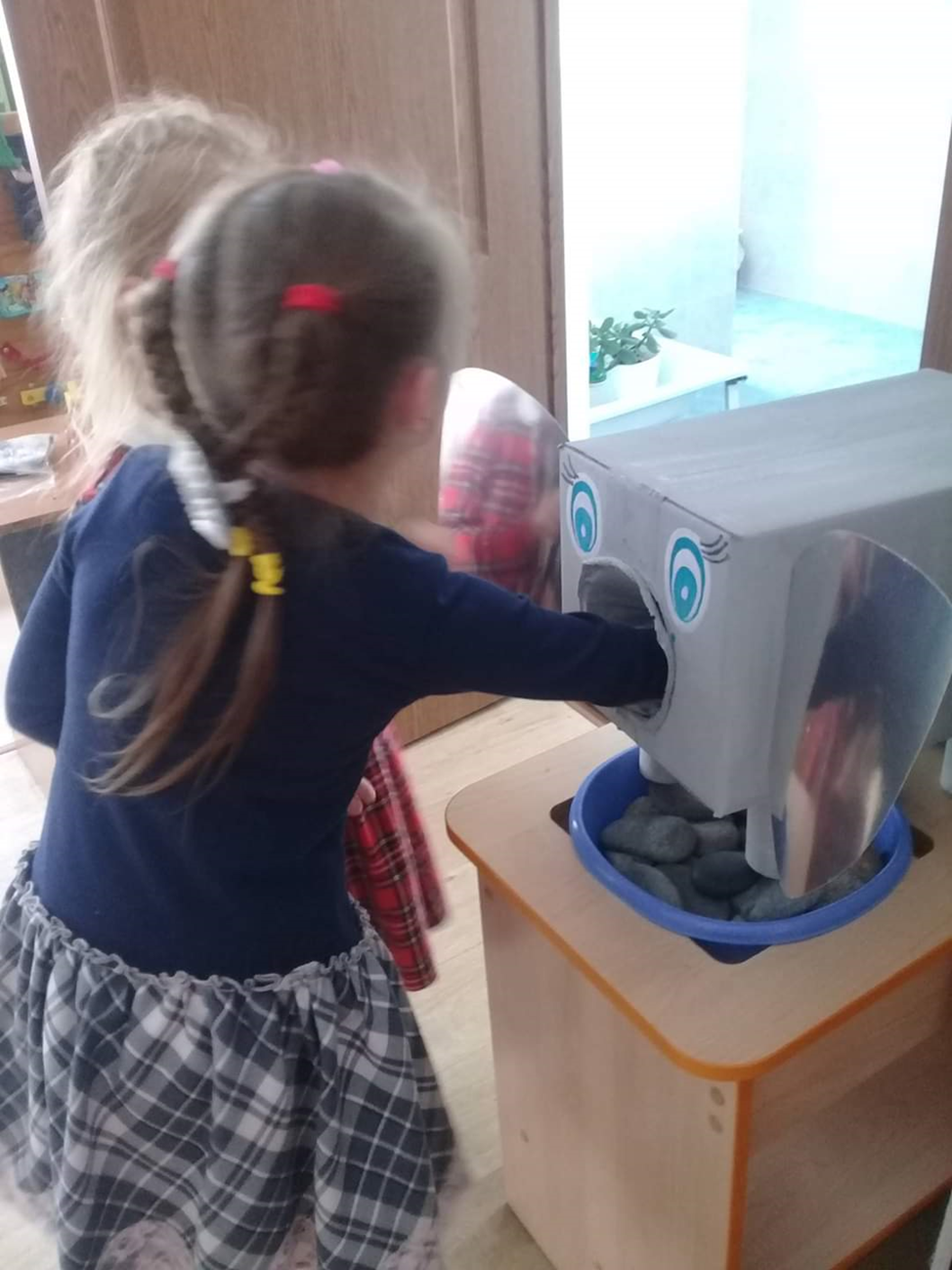 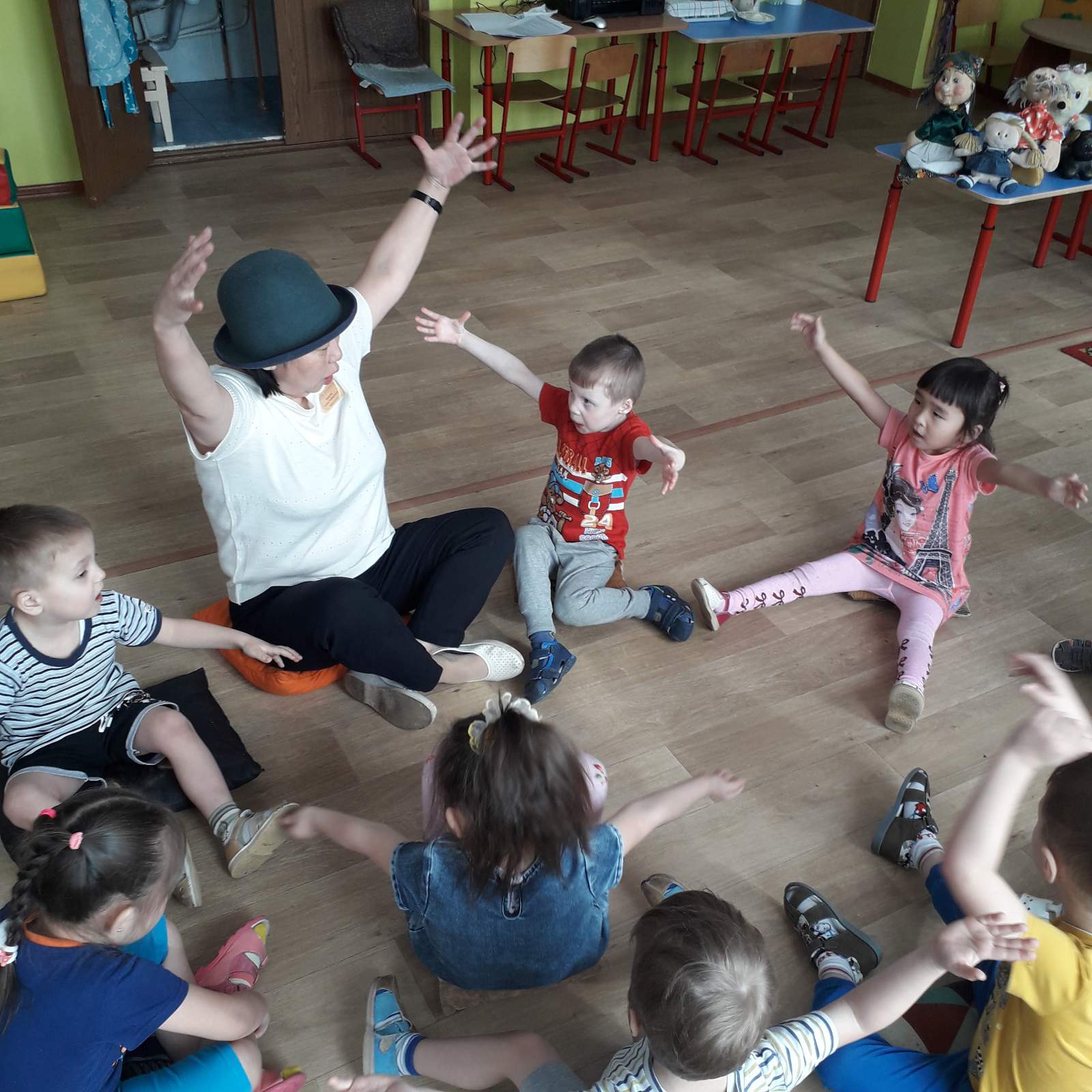 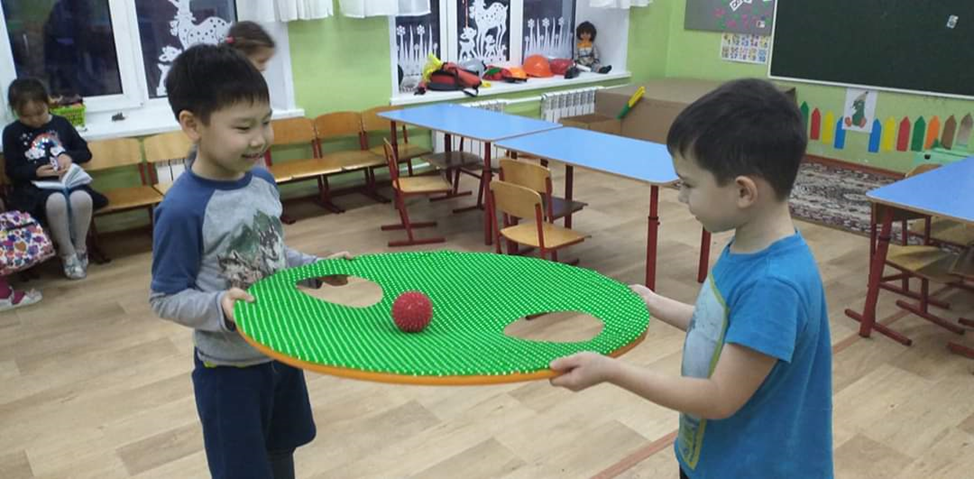 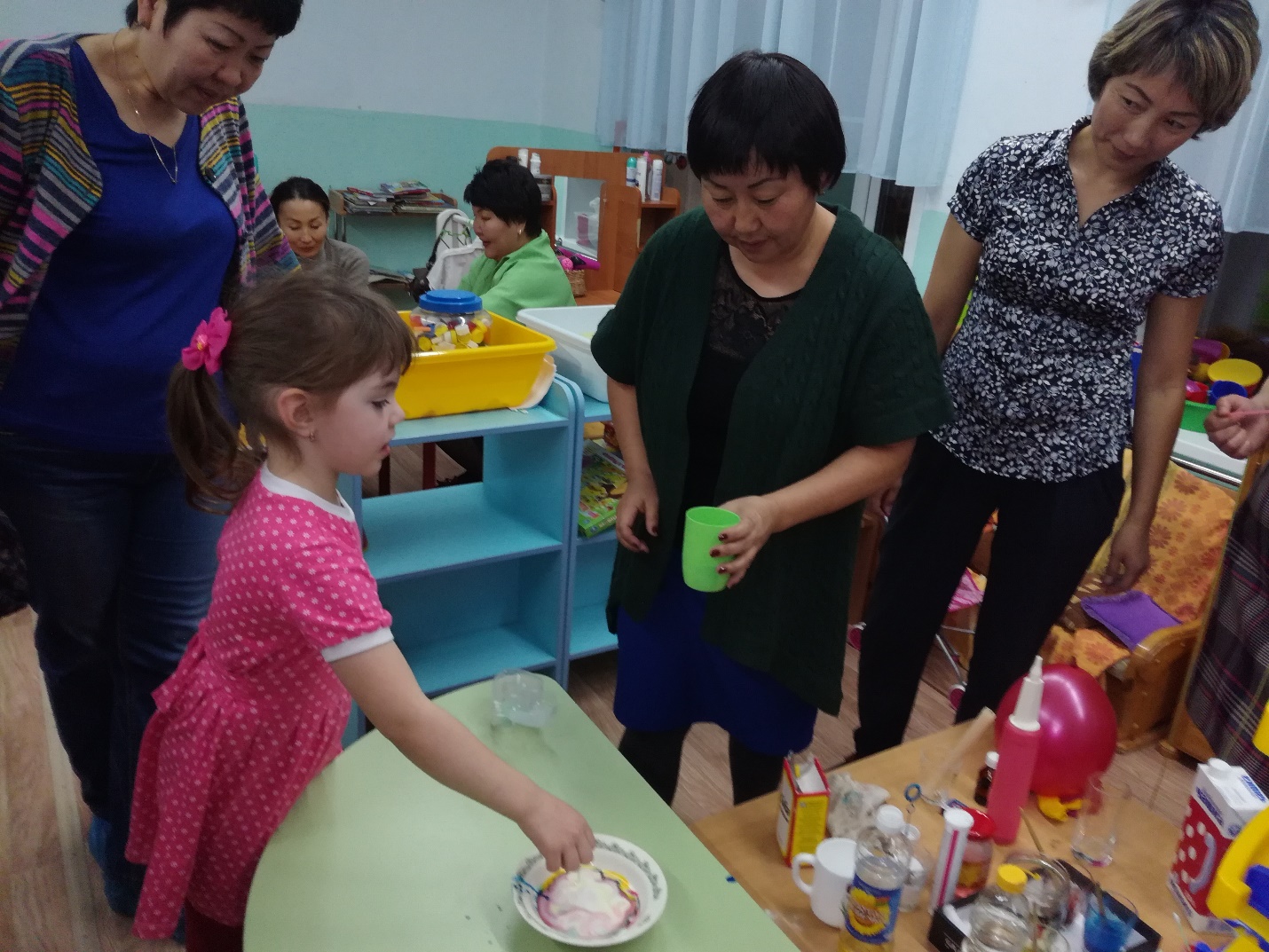 